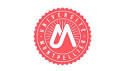 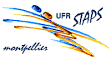 Année universitaire 2016-2017FICHE D’INSCRIPTION AUX EXAMENSETUDIANT STATUT PARTICULIER « SALARIE »- DEUST 2-DOCUMENT A RETOURNER IMPERATIVEMENT A LA SCOLARITE AVANT LE 10 NOVEMBRE 2016NOM : ………………………………………………………..… PRENOM :………………….………...………………* voir imperativement avec les enseignants pour l’evaluationSans réponse de votre part avant la date limite fixée au 10 novembre 2016, vous serez considéré(e) comme participant(e) au contrôle continu. Aucune note de C.T. ne sera donc prise en considération.		* voir imperativement avec les enseignants pour l’evaluation Sans réponse de votre part avant la date limite fixée au 
24 février 2017, vous serez considéré(e) comme participant(e) au contrôle continu. Aucune note de C.T. ne sera donc prise en considération.Date : 								Signature :   UE ENSEIGNEMENT MODE de CONTROLE(1 SEUL CHOIX)codeIntitulésContinu CCTerminal CTUE31A *Maîtrise technique des APS proposées au choix (voir avec l’enseignant)Evaluation uniquement en CCEvaluation uniquement en CCUE31B *Elaborer un projet d’animation sportif/culturel (voir avec l’enseignant)Evaluation uniquement en CCEvaluation uniquement en CCUE32 AMéthodologie de l’action l’entraînementUE32CEvolution des pratiques sportivesUE32DPragmatique de la communicationUE32E *La mise en œuvre spécifique dans une APS (voir avec l’enseignant)Evaluation uniquement en CCEvaluation uniquement en CCUE33ASophrologie et coachingUE33BVers une recherche de sponsoring efficaceUE33CLangueUE33DInformatique création de site internetUE34AGestion comptable et financièreUE34BStratégie de projet / développement durableUE34CGestion de l’évènementielUE34DMarketing opérationnelUE ENSEIGNEMENT MODE de CONTROLE(1 SEUL CHOIX)codeIntitulésContinu CCTerminal CTUE41A *Maîtrise technique des APS (voir avec l’enseignant)Evaluation uniquement en CCEvaluation uniquement en CCUE41B *Démarche de professionnalisation (voir avec l’enseignant)Evaluation uniquement en CCEvaluation uniquement en CCUE42 ALes applications spécifiques de l’action d’entraînementUE42BLes APS dans les collectivités territorialesUE42CGestion et projet dans l’évènementielUE42DPragmatique spécifique de la communicationUE43ASophrologie et coachingUE43BApproche du coaching mentalUE43CLangueUE43DCréation de start upUE44AGestion financière spécifiqueUE 44BStratégie de projet / développement durableUE44CActions commerciales de clubUE44DNégociation